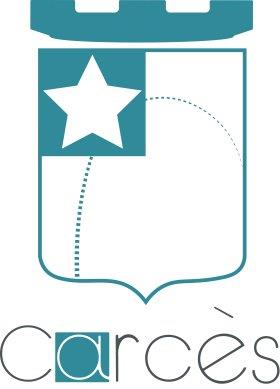 				DEMANDE D’ABONNEMENT				     EAU - ASSAINISSEMENT	Je soussigné(e),Nom et prénom …………………………………………………………………………..Domicilié(e) …………………………………………………………………………………Téléphone ……………………………………………………………………………………Mail : ……………………………………………………………………………………………Agissant en qualité de propriétaire du bien sis à Carcès,Adresse complète …………………………………………………………………………Sollicite : (mettre une croix dans la case concernée)    Un raccordement au réseau assainissement    Un branchement au réseau d’eau     La pose d’un compteur     Le déplacement d’un compteur     La résiliation de l’abonnement avec suppression du compteurJe m’engage à me conformer en tous points aux conditions techniques et financières du règlement en vigueur.							Fait à 							Le :							Signature du demandeur.